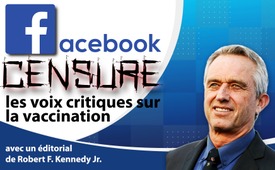 Facebook censure les voix critiques sur la vaccination"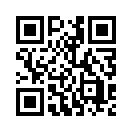 « Le 22 mai, Facebook a retiré mon interview dix minutes après qu’elle ait été postée, et ce, sans commentaire ni explication. » Dans son éditorial du 9 juin 2020, Robert F. Kennedy Jr, président de Children's Health Defense, expose la façon dont les médias sociaux fonctionnent en utilisant Facebook comme exemple : Qui censure et contrôle le flux mondial d'informations?Aujourd'hui, avec un éditorial de Robert F. Kennedy Jr.

Robert F. Kennedy Jr, président de Children's Health Defense, une organisation qui s’engage pour la santé des enfants, se plaint dans son éditorial du 9 juin 2020, que Facebook suit les directives de l'OMS, laquelle est financée par Gates et définit ce que sont les « fake news sur les vaccins ». Écoutez Robert F. Kennedy Jr. à ce propos :

 « Le 22 mai, Facebook a retiré sans aucun commentaire ni explication mon interview avec Polly Tommey, fondatrice de « The Autism File » et « The Autism Trust », dix minutes après qu’elle a été publiée sur IGTV. [IGTV est une application Instagram permettant de regarder des vidéos plus longues]. La vidéo de 45 minutes ne contient aucune imprécision et chaque déclaration s’appuie sur un travail scientifique examiné par des pairs.

Mark Zuckerberg affirme que Facebook se base sur l'Organisation mondiale de la santé (OMS) pour décider quels messages prônent des « fake news sur les vaccins ». C’est désormais une formule rhétorique pour toutes les publications qui s'écartent des déclarations officielles de l'OMS, ces dernières étant  la plupart du temps une juxtaposition d'inexactitudes et de contre-vérités.
 
L'OMS est l'instrument de Bill Gates. M. Gates est le plus grand donateur de l'OMS et le plus grand fabricant de vaccins au monde. L'annonce faite par l'OMS en 2019 selon laquelle le « refus de la vaccination » est l'une des plus grandes menaces mondiales pour la santé publique contient en soi une quantité phénoménale de « fake news sur les vaccins ».

Cette déclaration de l'OMS met l’accent sur le contrôle dictatorial de Gates qui fait de l'OMS une marionnette pour ses obsessions personnelles et sa planification financière privée. Bill Gates finance également la fonction de vérification des faits de Facebook, ce qui lui confère le pouvoir de censurer et de contrôler le flux mondial d'informations.

Où sont tous mes amis, les défenseurs libéraux de la liberté d'expression ? Combien de temps resteront-ils silencieux ?de ef.Sources:https://childrenshealthdefense.org/news/facebook-relies-on-gates-funded-w-h-o-to-define-vaccine-misinformation/?utm_source=salsa&eType=EmailBlastContent&eId=9969b00f-6b52-40bb-a7c8-e12a66c62fda

https://www.who.int/news-room/feature-stories/ten-threats-to-global-health-in-2019Cela pourrait aussi vous intéresser:#OMS - www.kla.tv/OMS

#Vaccination-fr - oui ou non ? Faits et arrière-plans - www.kla.tv/Vaccination-fr

#Facebook-fr - www.kla.tv/Facebook-fr

#BillGates-fr - www.kla.tv/BillGates-fr

#RobertFKennedy-fr - F. Kennedy - www.kla.tv/RobertFKennedy-fr

#ChildrensHealth-fr - www.kla.tv/ChildrensHealth-fr

#OpinionSansFard - sans fard - www.kla.tv/OpinionSansFardKla.TV – Des nouvelles alternatives... libres – indépendantes – non censurées...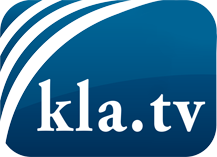 ce que les médias ne devraient pas dissimuler...peu entendu, du peuple pour le peuple...des informations régulières sur www.kla.tv/frÇa vaut la peine de rester avec nous! Vous pouvez vous abonner gratuitement à notre newsletter: www.kla.tv/abo-frAvis de sécurité:Les contre voix sont malheureusement de plus en plus censurées et réprimées. Tant que nous ne nous orientons pas en fonction des intérêts et des idéologies de la système presse, nous devons toujours nous attendre à ce que des prétextes soient recherchés pour bloquer ou supprimer Kla.TV.Alors mettez-vous dès aujourd’hui en réseau en dehors d’internet!
Cliquez ici: www.kla.tv/vernetzung&lang=frLicence:    Licence Creative Commons avec attribution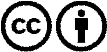 Il est permis de diffuser et d’utiliser notre matériel avec l’attribution! Toutefois, le matériel ne peut pas être utilisé hors contexte.
Cependant pour les institutions financées avec la redevance audio-visuelle, ceci n’est autorisé qu’avec notre accord. Des infractions peuvent entraîner des poursuites.